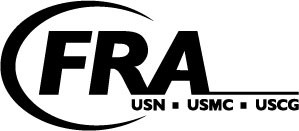 FRA AMERICANISM ESSAY COVER SHEETName:  	Address:  	City:  	State:  	Zip:  	Parents Telephone Number:                                 Name of School:	Parents Email:  	            Grade:  	Number of Words in Essay: (350 words or less)	From Where the Student learned of the Essay Contest:  	Sponsor’s Name:  	STEVE MCCULLOCH	and/orSponsoring Branch:                                KEMPSVILLE BRANCH 99	Address:             357 EDWIN DR.	City:                   Virginia Beach	State:    VA	Zip:      23456	Parent/Guardian Permission: I understand that my student is participating in FRA’s Americanism Essay Contest and authorize FRA to publish photos of him/her if he/she should receive recognition for this entry. Parent/Guardian Name: ________________________________________________________ Parent/Guardian Signature: _____________________________________________________Note: Please type or write legibly so we can contact you in Jan if you are a winner.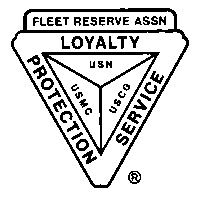 